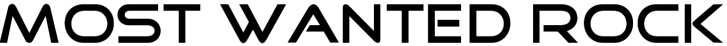 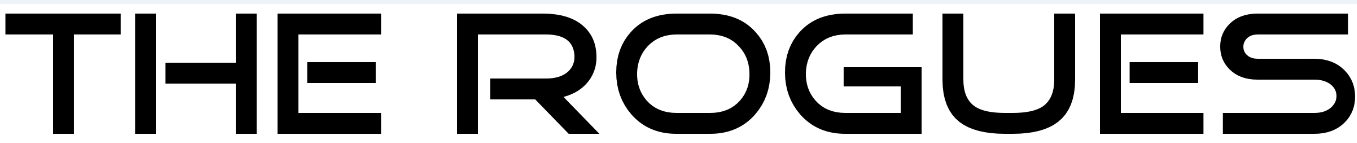 PressetextThe Rogues stehen für "Most Wanted Rock" at its best.
Getrieben vom Motiv "Spass an der Musik" dealt die Band mit einer kriminell guten Mischung aus Rock, Pop, Funk und Soul. Dabei ergaunert sich die eingespielte Truppe von Musikganoven bei jedem Coup die Herzen der Zuhörer - das wehrlose Publikum wird mit einer feinen Auswahl an musikalischem Diebesgut angefixt, um nicht selten bereits nach einem Gig "Rogues-süchtig" zu werden.